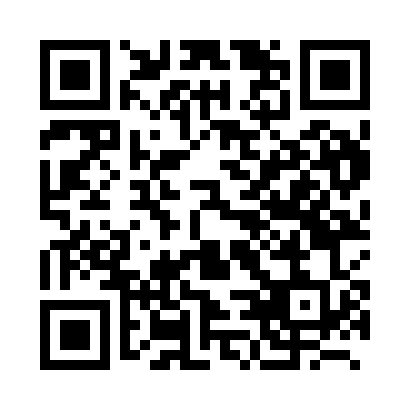 Prayer times for Berterath, BelgiumWed 1 May 2024 - Fri 31 May 2024High Latitude Method: Angle Based RulePrayer Calculation Method: Muslim World LeagueAsar Calculation Method: ShafiPrayer times provided by https://www.salahtimes.comDateDayFajrSunriseDhuhrAsrMaghribIsha1Wed3:476:091:325:338:5511:072Thu3:446:071:315:348:5611:103Fri3:416:061:315:358:5811:124Sat3:386:041:315:358:5911:155Sun3:346:021:315:369:0111:186Mon3:316:011:315:369:0311:217Tue3:285:591:315:379:0411:248Wed3:245:571:315:389:0611:279Thu3:215:561:315:389:0711:3010Fri3:175:541:315:399:0911:3311Sat3:165:531:315:399:1011:3612Sun3:155:511:315:409:1111:3913Mon3:155:501:315:419:1311:3914Tue3:145:481:315:419:1411:4015Wed3:135:471:315:429:1611:4116Thu3:135:451:315:429:1711:4117Fri3:125:441:315:439:1911:4218Sat3:125:431:315:439:2011:4219Sun3:115:411:315:449:2111:4320Mon3:115:401:315:449:2311:4421Tue3:105:391:315:459:2411:4422Wed3:105:381:315:459:2511:4523Thu3:105:371:315:469:2711:4524Fri3:095:361:315:469:2811:4625Sat3:095:351:325:479:2911:4726Sun3:095:341:325:479:3011:4727Mon3:085:331:325:489:3111:4828Tue3:085:321:325:489:3311:4829Wed3:085:311:325:499:3411:4930Thu3:075:301:325:499:3511:4931Fri3:075:291:325:509:3611:50